Sci 9					Chem 7 Notes				Name:Objectives: By the end of the lesson you should be able to:________________________________________________________________________________________________________________________________________________________________________________________________________________________________________________________________________________________________________________________________________________________________________Covalent CompoundsWhat happens when 2 _________________________ try to bond when they both need to _________ electrons?They have to ______________________ electrons to gain ______________ outer shells!A ____________________________ is formed when a group of atoms bond together by _____________________ electronsCovalent Bonding Example: WATER (H2O)Draw a Bohr model diagram for hydrogen and oxygenHow many valence electrons does hydrogen have?How many valence electrons does oxygen have?When hydrogen and oxygen bond how many electrons does oxygen need?How many electrons can hydrogen give to oxygen?So how many hydrogen atoms are needed to make water?Notice that the outer shells of each atom are __________________________________to show and that the electrons are in that “_________________   ____________”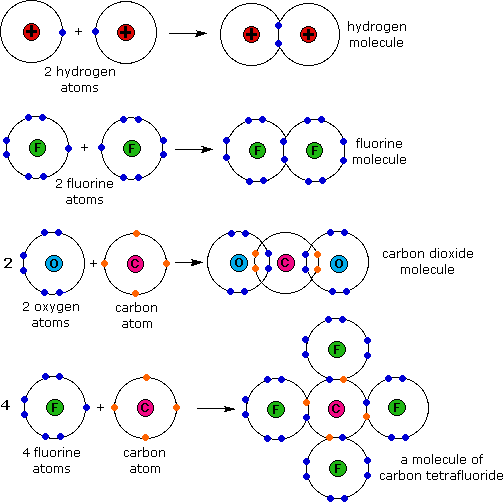 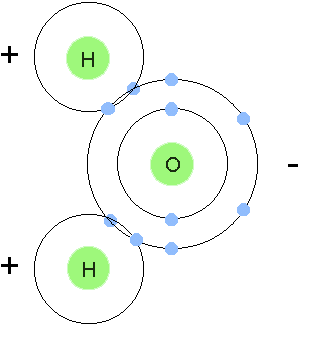 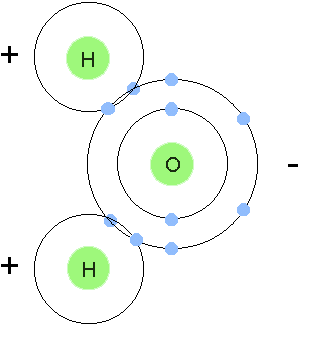 Ionic Vs Covalent CompoundsIONICCOVALENTSIMILARITIESDIFFERENCES